VAD HÄNDER PÅ AVSLUTNINGSVECKAN?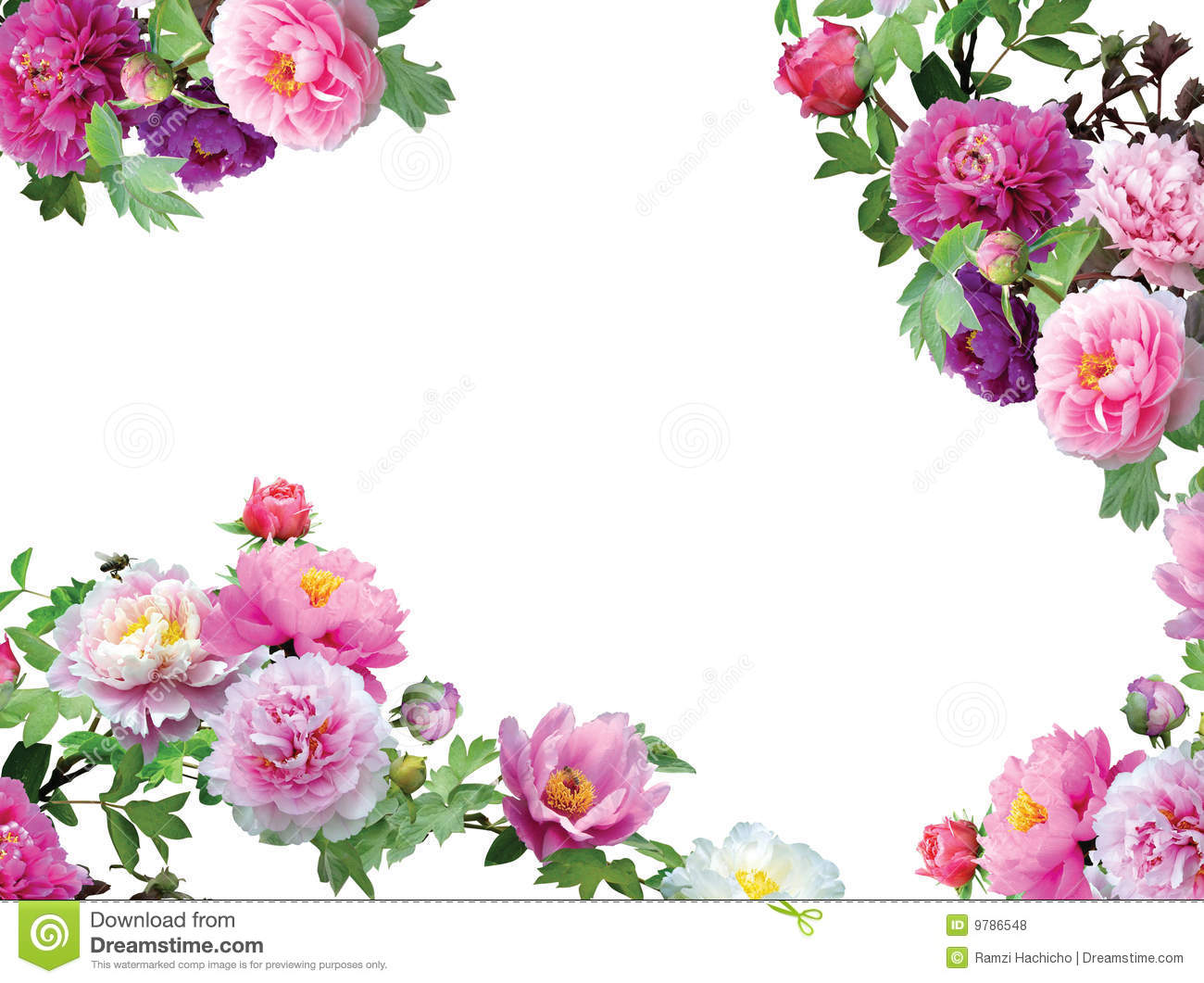 Avslutningsveckan är mellan 17/6–23/6. Under denna vecka erbjuder vi lite olika aktiviteter varje kväll, där du som elev bokar in dig på det du helst vill delta vid. Denna vecka rider du alltså kanske inte på din ordinarie ridtid. Gruppindelning sker efter nivå på de anmälda och anslag med tider och övrig info sätts upp senast en vecka innan. FREDAG 17/6: Banhoppning/banbomsträning, från ryttarmärke 1.LÖRDAG 18/6: Märkestagningar för Gröna och röda hästen samt ryttarmärke 1.MÅNDAG 20/6: Dressyrprogramsträning, från ryttarmärke 2.  TISDAG 21/6: Uteritter, från nybörjare (med ledare) och uppåt. ONSDAG 22/6: Banhoppning, från ryttarmärke 2.Du anmäler dig till den dag som du är mest intresserad av! Rådfråga din ridlärare om du känner dig osäker. Anmälning till varje dag 
hittar du i pärmen som hänger här vid anslagstavlan.
Observera inga ordinarie lektioner denna vecka! 
VI HOPPAS ATT DETTA KOMMER ATT BLI EN 
ROLIG OCH LÄRORIK AVSLUTNINGSVECKA VÄLKOMNA! /Gunilla, Jenny, Johanna